На сайте ФНС России обновились адреса, где проводятся ВКС с налоговыми органами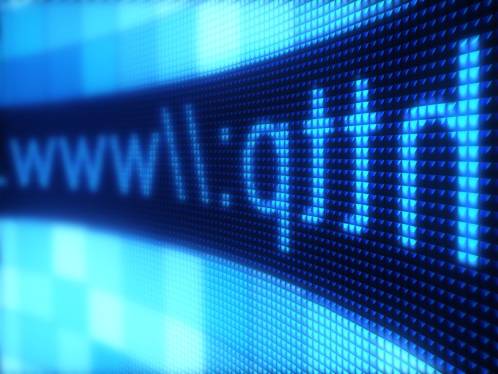 Межрайонная ИФНС России № 9 по Архангельской области и Ненецкому автономному округу сообщает, что в рамках досудебного урегулирования споров возникают ситуации, когда налогоплательщик может воспользоваться правом участия в ходе рассмотрения своей жалобы через систему видео-конференц-связи (ВКС) в точках, развернутых на базе налоговых органов.На сайте ФНС России в разделе «Досудебное урегулирование споров» с учетом текущей реорганизации налоговых органов обновился перечень точек ВКС, где можно воспользоваться указанным правом.Таким образом, налогоплательщик может выбрать ближайшую точку, где он сможет присутствовать в рамках процесса рассмотрения жалобы, вне зависимости от места нахождения налогового органа, где таковая будет рассматриваться.В последующем данный перечень будет периодически обновляться. При этом будет обязательно указываться дата актуальности списка точек ВКС.